Опросный лист для заказа барабана приводного футерованного без букс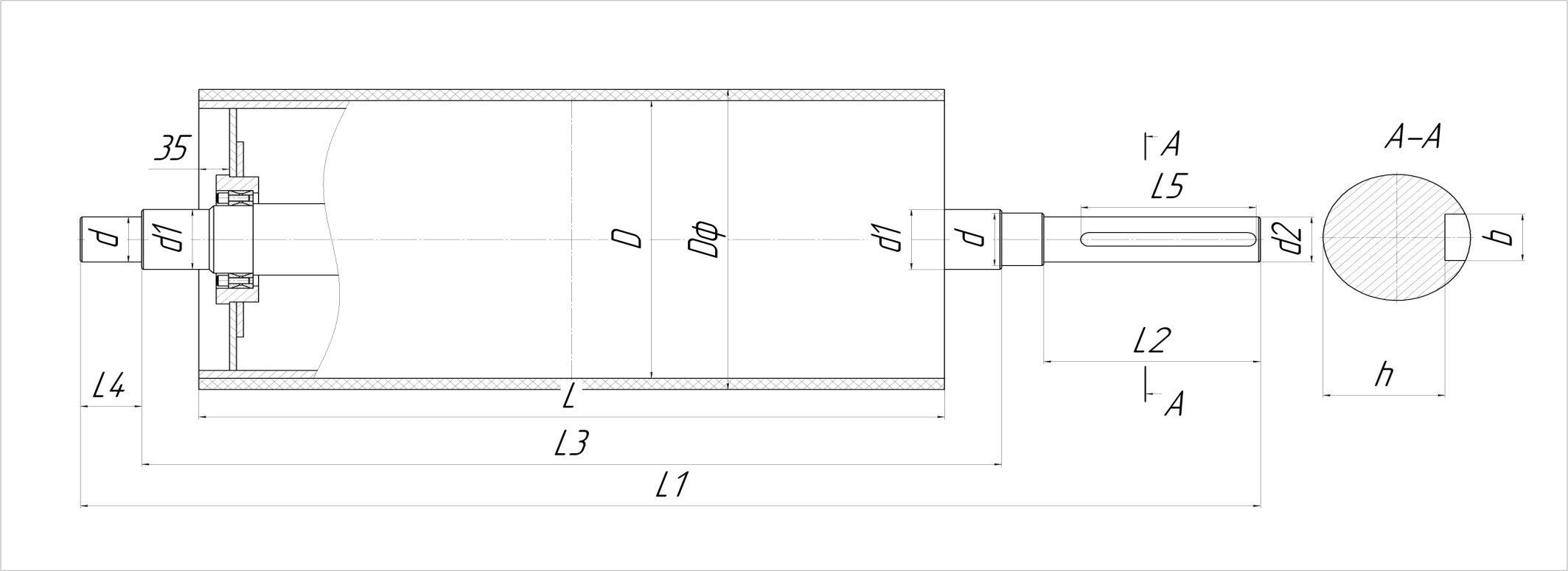 DDфd1dd2LL1L2L3L4L5bhКол-воПримечание